Name: __________________________________________Story Map for Teasing Dadhttp://www.topthemonkey.com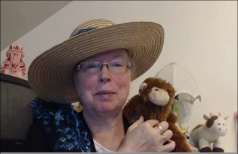 Title: Teasing Dad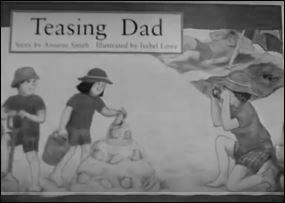 Title: Teasing DadSetting:Setting:Main Character:Problem:Problem:Solution:What Happens Next?What Happens Next?What Happens Next?What Happens Next?